TAX CLIENT INTAKE FORM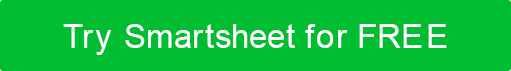 TAX PREPARATION CLIENT INTAKE FORM TEMPLATETAX PREPARATION CLIENT INTAKE FORM TEMPLATETAX PREPARATION CLIENT INTAKE FORM TEMPLATETAX PREPARATION CLIENT INTAKE FORM TEMPLATEDATE OF CONSULTATIONDATE OF CONSULTATIONATTENDING CPAMM/DD/YYMM/DD/YYMM/DD/YYNameNameNameFILING STATUS (select one)FILING STATUS (select one) xSINGLESINGLEHEAD OF HOUSEHOLDHEAD OF HOUSEHOLDMARRIED FILING SEPARATELYMARRIED FILING SEPARATELYMARRIED FILING JOINTLYMARRIED FILING JOINTLYQUALIFYING WIDOW(ER)QUALIFYING WIDOW(ER)TAXPAYER INFORMATIONTAXPAYER INFORMATIONFIRST NAMELAST NAMEAGEDATE OF BIRTHHOME PHONEWORK PHONECELL PHONEEMAIL ADDRESSCURRENT RESIDENTIAL ADDRESSSOCIAL SECURITY NUMBEROCCUPATIONEMPLOYERPERSONAL STATUS (check all that apply)PERSONAL STATUS (check all that apply)PERSONAL STATUS (check all that apply)FULL-TIME STUDENTFULL-TIME STUDENTTOTALLY AND PERMANENTLY DISABLEDTOTALLY AND PERMANENTLY DISABLEDLEGALLY BLINDLEGALLY BLINDDEPENDENT OF OTHERSDEPENDENT OF OTHERSSPOUSE INFORMATIONSPOUSE INFORMATIONFIRST NAMELAST NAMEAGEDATE OF BIRTHHOME PHONEWORK PHONECELL PHONEEMAIL ADDRESSCURRENT RESIDENTIAL ADDRESSSOCIAL SECURITY NUMBEROCCUPATIONEMPLOYERSPOUSE PERSONAL STATUS (check all that apply)SPOUSE PERSONAL STATUS (check all that apply)SPOUSE PERSONAL STATUS (check all that apply)SPOUSE PERSONAL STATUS (check all that apply)FULL-TIME STUDENTFULL-TIME STUDENTTOTALLY AND PERMANENTLY DISABLEDTOTALLY AND PERMANENTLY DISABLEDLEGALLY BLINDLEGALLY BLINDDEPENDENT OF OTHERSDEPENDENT OF OTHERSDEPENDENTSNAMENAMEDATE OF BIRTHRELATIONSHIPSOCIAL SECURITY NUMBERSOCIAL SECURITY NUMBERNameNameMM/DD/YYRelationship000-00-0000000-00-0000MM/DD/YYMM/DD/YYMM/DD/YYMM/DD/YYMM/DD/YYMM/DD/YYMM/DD/YYHEALTHCAREDID YOU, YOUR SPOUSE, AND YOUR DEPENDENTS HAVE HEALTH INSURANCE LAST YEAR? (IF YES, CHECK WHO PROVIDED COVERAGE)DID YOU, YOUR SPOUSE, AND YOUR DEPENDENTS HAVE HEALTH INSURANCE LAST YEAR? (IF YES, CHECK WHO PROVIDED COVERAGE)DID YOU, YOUR SPOUSE, AND YOUR DEPENDENTS HAVE HEALTH INSURANCE LAST YEAR? (IF YES, CHECK WHO PROVIDED COVERAGE)DID YOU, YOUR SPOUSE, AND YOUR DEPENDENTS HAVE HEALTH INSURANCE LAST YEAR? (IF YES, CHECK WHO PROVIDED COVERAGE)DID YOU, YOUR SPOUSE, AND YOUR DEPENDENTS HAVE HEALTH INSURANCE LAST YEAR? (IF YES, CHECK WHO PROVIDED COVERAGE)DID YOU, YOUR SPOUSE, AND YOUR DEPENDENTS HAVE HEALTH INSURANCE LAST YEAR? (IF YES, CHECK WHO PROVIDED COVERAGE)EMPLOYERSPOUSE INSURANCEDIRECT WITH INSUREREXCHANGE/MARKETPLACEMEDICARE/MEDICAIDTAXPAYERxSPOUSEDEPENDENT 1DEPENDENT 2DEPENDENT 3DEPENDENT 4DEPENDENT 5DEPENDENT 6DEPENDENT 7DEPENDENT 8TAX-SPECIFIC QUESTIONSTAX-SPECIFIC QUESTIONSWHAT IS YOUR CURRENT EMPLOYMENT STATUS?WHAT IS YOUR CURRENT EMPLOYMENT STATUS?WHAT IS YOUR CURRENT EMPLOYMENT STATUS?WHAT IS YOUR CURRENT EMPLOYMENT STATUS?WHAT IS YOUR CURRENT EMPLOYMENT STATUS?xEmployedEmployedUnemployedUnemployedSelf-employedSelf-employedARE YOU CURRENTLY CONTRIBUTING TO A 401K OR OTHER PRE-TAX ACCOUNTS?ARE YOU CURRENTLY CONTRIBUTING TO A 401K OR OTHER PRE-TAX ACCOUNTS?ARE YOU CURRENTLY CONTRIBUTING TO A 401K OR OTHER PRE-TAX ACCOUNTS?ARE YOU CURRENTLY CONTRIBUTING TO A 401K OR OTHER PRE-TAX ACCOUNTS?ARE YOU CURRENTLY CONTRIBUTING TO A 401K OR OTHER PRE-TAX ACCOUNTS?YesYesNoNoIS THIS YOUR FIRST TIME OPENING A PRE-TAX ACCOUNT?IS THIS YOUR FIRST TIME OPENING A PRE-TAX ACCOUNT?IS THIS YOUR FIRST TIME OPENING A PRE-TAX ACCOUNT?IS THIS YOUR FIRST TIME OPENING A PRE-TAX ACCOUNT?IS THIS YOUR FIRST TIME OPENING A PRE-TAX ACCOUNT?YesYesNoNoWHAT TYPE OF TAX RETURN ARE YOU REQUESTING?WHAT TYPE OF TAX RETURN ARE YOU REQUESTING?WHAT TYPE OF TAX RETURN ARE YOU REQUESTING?WHAT TYPE OF TAX RETURN ARE YOU REQUESTING?WHAT TYPE OF TAX RETURN ARE YOU REQUESTING?LocalLocalStateStateFederalFederalSchoolSchoolRITARITAHAVE YOUR DEPENDENTS INCURRED ANY TUITION EXPENSES?HAVE YOUR DEPENDENTS INCURRED ANY TUITION EXPENSES?HAVE YOUR DEPENDENTS INCURRED ANY TUITION EXPENSES?HAVE YOUR DEPENDENTS INCURRED ANY TUITION EXPENSES?HAVE YOUR DEPENDENTS INCURRED ANY TUITION EXPENSES?YesYesNoNoHAVE YOU INCURRED ANY CHILD CARE EXPENSES?HAVE YOU INCURRED ANY CHILD CARE EXPENSES?HAVE YOU INCURRED ANY CHILD CARE EXPENSES?HAVE YOU INCURRED ANY CHILD CARE EXPENSES?HAVE YOU INCURRED ANY CHILD CARE EXPENSES?YesYesNoNoPLEASE LIST ALL ENERGY STAR RATED IMPROVEMENTS YOU HAVE MADE TO YOUR HOME:PLEASE LIST ALL ENERGY STAR RATED IMPROVEMENTS YOU HAVE MADE TO YOUR HOME:PLEASE LIST ALL ENERGY STAR RATED IMPROVEMENTS YOU HAVE MADE TO YOUR HOME:PLEASE LIST ALL ENERGY STAR RATED IMPROVEMENTS YOU HAVE MADE TO YOUR HOME:PLEASE LIST ALL ENERGY STAR RATED IMPROVEMENTS YOU HAVE MADE TO YOUR HOME:ARE YOU CURRENTLY RENTING YOUR RESIDENCE?ARE YOU CURRENTLY RENTING YOUR RESIDENCE?WHAT IS YOUR 
MONTHLY RENTAL AMOUNT?HOW LONG IS 
YOUR RENTAL AGREEMENT?HOW LONG IS 
YOUR RENTAL AGREEMENT?HOW LONG IS 
YOUR RENTAL AGREEMENT?YesYesNoNoDO YOU OWN YOUR RESIDENCE?DO YOU OWN YOUR RESIDENCE?YesYesNoNoHAVE YOU PAID PROPERTY TAXES THIS YEAR?HAVE YOU PAID PROPERTY TAXES THIS YEAR?HAVE YOU PAID PROPERTY TAXES THIS YEAR?YesYesNoNoHAVE YOU SOLD ANY STOCKS THIS YEAR?HAVE YOU SOLD ANY STOCKS THIS YEAR?HAVE YOU SOLD ANY STOCKS THIS YEAR?YesYesNoNoHAVE YOU MADE A WITHDRAWAL FROM YOUR 401K THIS YEAR?HAVE YOU MADE A WITHDRAWAL FROM YOUR 401K THIS YEAR?HAVE YOU MADE A WITHDRAWAL FROM YOUR 401K THIS YEAR?YesYesNoNoHAVE YOU PAID VEHICLE TAXES THIS YEAR?HAVE YOU PAID VEHICLE TAXES THIS YEAR?HAVE YOU PAID VEHICLE TAXES THIS YEAR?YesYesNoNoHAVE YOU PAID MORTGAGE INTEREST THIS YEAR?HAVE YOU PAID MORTGAGE INTEREST THIS YEAR?HAVE YOU PAID MORTGAGE INTEREST THIS YEAR?YesYesNoNoHAVE YOU PAID REAL ESTATE TAXES THIS YEAR?HAVE YOU PAID REAL ESTATE TAXES THIS YEAR?HAVE YOU PAID REAL ESTATE TAXES THIS YEAR?YesYesNoNoHAVE YOU PAID ANY INHERITANCE TAXES THIS YEAR?HAVE YOU PAID ANY INHERITANCE TAXES THIS YEAR?HAVE YOU PAID ANY INHERITANCE TAXES THIS YEAR?YesYesNoNoHAVE YOU BEEN A VICTIM OF IDENTITY THEFT IN THE PAST YEAR?HAVE YOU BEEN A VICTIM OF IDENTITY THEFT IN THE PAST YEAR?HAVE YOU BEEN A VICTIM OF IDENTITY THEFT IN THE PAST YEAR?YesYesNoNoEXPENSESCURRENT YEAR ONLYCURRENT YEAR ONLYCURRENT YEAR ONLYEXPENSESEXPENSESAMOUNTAMOUNTMedicalMedical $                                      -    $                                      -   DentalDental $                                      -    $                                      -   Insurance Premiums PaidInsurance Premiums Paid $                                      -    $                                      -   Long-Term Care PremiumsLong-Term Care Premiums $                                      -    $                                      -   Prescription Drugs and MedicationPrescription Drugs and Medication $                                      -    $                                      -   Home MortgageHome Mortgage $                                      -    $                                      -   Investment InterestInvestment Interest $                                      -    $                                      -   Cash ContributionsCash Contributions $                                      -    $                                      -   Non-Cash ContributionsNon-Cash Contributions $                                      -    $                                      -   Unreimbursed Business ExpensesUnreimbursed Business Expenses $                                      -    $                                      -   Union DuesUnion Dues $                                      -    $                                      -   Tax Preparation FeesTax Preparation Fees $                                      -    $                                      -   Investment ExpensesInvestment Expenses $                                      -    $                                      -   TOTALTOTAL$0.00$0.00NOTES AND COMMENTSNOTES AND COMMENTSCLIENT ACKNOWLEDGMENTCLIENT ACKNOWLEDGMENTTAXPAYER SIGNATUREDATEDATEMM/DD/YYMM/DD/YYSPOUSE'S SIGNATUREDATEDATEMM/DD/YYMM/DD/YYDISCLAIMERAny articles, templates, or information provided by Smartsheet on the website are for reference only. While we strive to keep the information up to date and correct, we make no representations or warranties of any kind, express or implied, about the completeness, accuracy, reliability, suitability, or availability with respect to the website or the information, articles, templates, or related graphics contained on the website. Any reliance you place on such information is therefore strictly at your own risk.